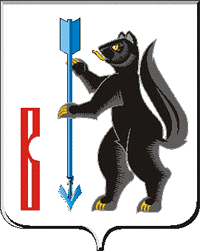 АДМИНИСТРАЦИЯГОРОДСКОГО ОКРУГА ВЕРХОТУРСКИЙП О С Т А Н О В Л Е Н И Е от 14.08.2019г. № 663г. ВерхотурьеО подготовке и проведении массовых соревнований по легкой атлетике Всероссийского дня бега в городском округе Верхотурский«Кросс Наций – 2019»	В соответствии с Федеральным законом от 06 октября 2003 года № 131-ФЗ «Об общих принципах организации местного самоуправления в Российской Федерации», в целях развития физической культуры и спорта среди населения городского округа Верхотурский и повышения престижа легкой атлетики, согласно плану спортивно-массовой работы на 3 квартал 2019 года, руководствуясь Уставом городского округа Верхотурский,ПОСТАНОВЛЯЮ:1.Провести на территории городского округа Верхотурский:с 10 по 20 сентября 2019 года массовые легкоатлетические соревнования «Декада бега»;21 сентября 2019 года Всероссийский день бега «Кросс Наций – 2019». 	2.Утвердить состав организационного комитета по подготовке и проведению массовых соревнований по легкой атлетике Всероссийский день бега «Кросс Наций – 2019» (прилагается).3.Организационному комитету по подготовке и проведению массовых соревнований по легкой атлетике Всероссийский день бега «Кросс Наций – 2019» определить место проведения, разработать план подготовки и проведения соревнований.4.Муниципальному бюджетному спортивно-оздоровительному учреждению «Спортивный клуб «Олимп» (Постникова И.Н.):1) подготовить место проведения соревнований;2) обеспечить организацию судейства массовых легкоатлетических соревнований Всероссийский день бега «Кросс Наций – 2019».5.Назначить ответственным за координацию деятельности по проведению Открытого Всероссийского дня бега в городском округе Верхотурский «Кросс Наций – 2019» директора муниципального бюджетного спортивно-оздоровительного учреждения «Спортивный клуб «Олимп» Постникову И.Н.	6.Рекомендовать руководителям учреждений, организаций, предприятий всех форм собственности провести легкоатлетические соревнования «Декада бега», обеспечить участие команд во Всероссийском дне бега «Кросс Наций – 2019».	7.Рекомендовать отделу полиции № 33 (дислокация г. Верхотурье) МО МВД России «Новолялинский» (Дружинин В.А.) 21 сентября 2019 года:1) организовать мероприятия антитеррористической направленности и обеспечить охрану общественного порядка и регулирование дорожного движения при проведении Всероссийского дня бега «Кросс Наций – 2019»;2) обеспечить блокирование дорог с 11.45 до 14.15 часов по маршруту перекрестков улиц:  Советская – Ершова, Советская – Комсомольская, Комсомольская – Свободы, Свободы – Ершова, Советская – Сенянского, Сенянского – Свободы, Советская – Воинская.	8.Рекомендовать Верхотурскому муниципальному унитарному предприятию «Транспорт» (Созинов С.В.) организовать изменение автобусного маршрута с 11.45 до 14.15 часов, обеспечить информирование граждан об изменении маршрута в указанное время.9.Рекомендовать государственному бюджетному учреждению здравоохранения Свердловской области «Центральная районная больница Верхотурского района» (Полтавский С.Н.) обеспечить медицинское сопровождение участников и зрителей Всероссийского дня бега «Кросс Наций – 2019».10.Управлению образования Администрации городского округа Верхотурский (Мамонцева Т.В.) организовать участие команд муниципальных образовательных учреждений в массовых легкоатлетических соревнованиях «Декада бега» и Всероссийском дне бега «Кросс Наций – 2019».11.Управлению культуры, туризма и молодежной политики Администрации городского округа Верхотурский (Гайнанова Н.А.) обеспечить звуковое оформление соревнований, концертную программу.12.Муниципальному бюджетному образовательному учреждению дополнительного образования «Детско-юношеская спортивная школа» (Жигалов М.В.) выделить в судейскую и наградную группы не менее 5 человек сотрудников учреждения.13.Комитету экономики и планирования Администрации городского округа Верхотурский (Нарсеева Е.Н.) организовать работу объектов торговли и общественного питания в месте проведения соревнований.14.Начальникам территориальных управлений Администрации городского округа Верхотурский с 10 по 20 сентября 2019 года организовать проведение этапов массовых легкоатлетических соревнований «Декада бега» и Всероссийского дня бега «Кросс Наций – 2019» на подведомственной территории. Оказать содействие участию команд территориальных управлений во Всероссийском дне бега «Кросс Наций – 2019» в г. Верхотурье 21 сентября 2019 года.15.Опубликовать настоящее постановление в информационном бюллетене «Верхотурская неделя» и разместить на официальном сайте городского округа Верхотурский.16.Контроль исполнения настоящего постановления возложить на заместителя главы Администрации городского округа Верхотурский по социальным вопросам Бердникову Н.Ю.Глава городского округа Верхотурский                                                        А.Г. ЛихановСоставорганизационного комитета по подготовке и проведению массовых соревнований по легкой атлетике Всероссийский день бега «Кросс Наций – 2019»УТВЕРЖДЕНОпостановлением Администрациигородского округа Верхотурскийот 14.08.2019г. № 663«О подготовке и проведениимассовых соревнований по легкой атлетикеВсероссийский день бега «Кросс Нации -2019»Положениео проведении Открытого Всероссийского дня бегав городском округе Верхотурский «Кросс Наций – 2019»Цели и задачиОткрытый Всероссийский день бега в городском округе Верхотурский «Кросс Наций – 2019» (далее – соревнование) проводится в целях:привлечения трудящихся и учащейся молодежи городского округа к регулярным занятиям физической культурой;пропаганды физической культуры и спорта среди населения городского округа Верхотурский;профилактика алкоголизма, наркомании и табакокурения среди детей, подростков и молодежи городского округа Верхотурский.активному и здоровому образу жизни, повышения престижа легкой атлетики.Сроки и место проведения«Кросс Наций – 2019» проводится 21 сентября 2019 года на Кремлевской площади г. Верхотурье, улицы Советская, Свободы, Сенянского старт в 12.15 часов. С 10 по 20 сентября 2019 года в г. Верхотурье и других населенных пунктах городского округа Верхотурский, проводится «Декада бега».Руководство подготовкой и проведениемОбщее руководство подготовкой и проведением соревнований осуществляет организационный комитет, утвержденный распоряжением главы городского округа Верхотурский.Участники и программа соревнованийК участию в соревнованиях «Кросс Наций – 2019» допускаются жители городского округа Верхотурский, имеющие соответствующую подготовку: до 18 лет – допуск врача, старше 18 лет несут персональную ответственность за свое здоровье.Соревнования проводятся по действующим правилам проведения соревнований по легкой атлетике, утвержденным Министерством спорта России.Соревнования проводятся по следующим возрастным группам:НаграждениеПобедители и призеры соревнований награждаются дипломами главы Администрации городского округа Верхотурский и памятными медалями.Порядок и сроки подачи заявкиЗаявки, заверенные врачом и руководителем организации на участие в соревнованиях, подаются с 10 по 20 сентября 2019 года в мандатную комиссию соревнований: МБСОУ «Спортивный клуб «Олимп», тел. 2-10-45 (стадион, ул. Огарьевская, 34). E-mail: ip070884@mail.ru, sk_olimp1@mail.ru.7.ФинансированиеРасходы по подготовке и проведению соревнований за счет средств, предусмотренных в бюджете городского округа Верхотурский на проведение официальных спортивно-массовых мероприятий, согласно утвержденной смете.Данное положение является вызовом на соревнование.УТВЕРЖДЕНпостановлением Администрации городского округа Верхотурскийот 14.08.2019г. № 663«О подготовке и проведении массовых соревнований по легкой атлетике Всероссийский день бега «Кросс Наций - 2019»1.БердниковаНаталья ЮрьевнаЧлены организационного комитета:2.ГайнановаНадежда Александровна3.МамонцеваТатьяна Владимировна4.ПостниковаИрина Николаевна5.Жигалов Михаил Васильевич6.Дружинин Виталий Александрович7.Полтавский Сергей Николаевич- заместитель главы Администрации городского округа Верхотурский по социальным вопросам, председатель организационного комитета- начальник Управления культуры и молодежной политике Администрации городского округа Верхотурский - начальник Управления образования в городском округе Верхотурский- директор муниципального бюджетного спортивно-оздоровительного учреждения «Спортивный клуб «Олимп»- директор муниципального образовательного учреждения дополнительного образования  «Детско-юношеская спортивная школа»- начальник отдела полиции № 33 (дислокация г. Верхотурье) МО МВД России «Новолялинский» (по согласованию)- главный врач государственного бюджетного учреждения здравоохранения Свердловской области «Центральная районная больница Верхотурского района» (по согласованию)ВремяМероприятияМесто/дистанция20 сентября 2019 года20 сентября 2019 года20 сентября 2019 года14.00-17.00Регистрация участников соревнований; МБСОУ «СК «Олимп»21 сентября 2019 года21 сентября 2019 года21 сентября 2019 года12.00Официальная церемония открытияКремлевская площадь12.15Старт – дошкольные образовательные учреждения 2013г.р. и младше (девочки)от линии старта (Верхотурская гимназия) до перекрестка Советская-Ершова12.20Старт – дошкольные образовательные учреждения 2013г.р. и младше (мальчики)от линии старта (Верхотурская гимназия) до перекрестка Советская-Ершова12.25Старт – старшее поколение, ветераныот линии старта (Верхотурская гимназия) до перекрестка Советская-Ершова12.35Спортивный забег учащиеся с 1-2 класс 2012-2011г.р. (девочки)от линии старта (Верхотурская гимназия) до перекрестка Советская-Комсомольская12.40Спортивный забег учащиеся с 1-2 класс 2012-2011г.р. (мальчики)от линии старта (Верхотурская гимназия) до перекрестка Советская-Комсомольская12.45Спортивный забег учащиеся с 3-4 класс 2011-2010г.р. (девочки)от линии старта (Верхотурская гимназия) до перекрестка Советская-Сенянского12.50Спортивный забег учащиеся с 3-4 класс 2011-2010г.р. (мальчики)от линии старта (Верхотурская гимназия) до перекрестка Советская-Сенянского13.00Спортивный забег учащихся с 5 по 7 классы 2006-2008г.р. (девушки)от линии старта (Верхотурская гимназия) по Комсомольской – Свободы – магазин «Лидер»13.05Спортивный забег учащихся с 5 по 7 классы 2006-2008 г.р. (юноши)от линии старта (Верхотурская гимназия) по Комсомольской – Свободы – магазин «Лидер»13.15Спортивный забег учащихся с 8 по 9 классы 2005-2004г.р. (девушки)от линии старта (Верхотурская гимназия) по Комсомольской – Свободы – Ершова – линия старта13.00Спортивный забег учащихся с 8 по 9 классы 2005-2004г.р. (юноши)от линии старта (Верхотурская гимназия) по Комсомольской – Свободы – Ершова – линия старта13.30Спортивный забег учащихся с 10 по 11 классы, техникум 2003-2001г.р. (девушки)от линии старта (Верхотурская гимназия) по Сенянского – Свободы – Ершова – линия старта13.35Спортивный забег учащихся с 10 по 11 классы, техникум 2003-2001г.р. (юноши)от линии старта (Верхотурская гимназия) по Сенянского – Свободы – Ершова – линия старта13.45Масс-Старт коллективов, организаций, предприятий, учреждений, всех желающихот линии старта (Верхотурская гимназия) по Комсомольской – Свободы – Ершова – линия старта14.10Церемония закрытия, награждениеЦентральная площадь